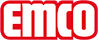 emco Bauemco TWINGUARD 18 G DWModelo18 G DWCargaintensoPerfil portadorGoma maciza de alta calidad, resistente a la intemperie y la abrasiónSuperficie de tránsitoTiras de goma completa resistentes al clima combinadas con perfiles de aluminio en una proporción de 2:1. Perfiles disponibles opcionalmente en latón o anodizados.Distancia entre perfiles estándar (mm) aprox.0 mm, sistema cerradoColoresGomaColores especialesnegroUniónFibras de alta resistenciaDimensionesAncho de alfombra:……….mm (longitud de barra)Fondo de alfombra:……mm (dirección de movimiento)Contactoemco Spain · Ctra de Cornellá, 147 - 149 Cityparc Atenas 2º; 2ª · 08940 Cornellá de Llobregat (Barcelona) · Teléfono: 93 241 14 25 · Fax: 93 241 14 26 · Mail: info@es.emco.de · www.emco-bau.com